Order of WorshipThe Call to WorshipL:	In this season of waiting, our God comes. P:	Come, Holy God, and fill us with your urgent hopes for justice. L:	In this holy season of delight and wonder, our Savior comes. P:	Come, Companion of the poor, and challenge us to share in the gospel of welcome for all. L:	In these days of remembering what our lives are to be, Your Holy Spirit comes. P:	Come, Preparer of the way, to take us by the hand to walk with our sisters and brothers down the path to service.Hymn: “Sing We the King Who is Coming to Reign…” [# 56 VIP]Prayer of Adoration L:	God of love and renewal, we exalt you as the One who always comes.  Enter the wilderness of our lives, and call us to prepare once more for the coming of your Son.  Fill the valleys of our insecurities with hope, and bring low the mountains of our pride and conceit.  We humbly bow before you as we recognize you as the One who make straight the paths before us, and guide our feet in the ways of peace. AMEN.Song of Penitence: “Lord Prepare Me …”	  - Saxthorpe Choristers Call to ConfessionL:	John the Baptist, proclaimed a baptism of repentance for the forgiveness of sins.  Together, let us confess our sins and turn to God.Prayer of ConfessionALL:	Holy God, You witness the sorts of lives we lead.  When we are asked to share the gospel of hope and peace, we place it on our to-do list instead.  When we are given the chance to cry out for justice for others, we fall strangely silent.  When we are invited to pray with joy in every moment, we prefer to grumble about every insignificant thing in our lives. Have mercy on us, God of grace, and prepare our hearts for Your forgiveness to have its way in them.  Fill us with Your hope so we might lighten the shadows of others.  Help us to join the choirs of children in singing of Your joy.  Transform us with that tender mercy of our Lord and Savior, Jesus Christ. Assurance of PardonL:	Friends, our God desires us to live lives of peace and, because we have been forgiven, we can now live such lives with the help of God.P:	Alleluia! Amen.Time of Praise & Thanksgiving	- ‘FullJoy’Sis. Winsome Exell & Sis. Judy-Marie CampbellYouth Focus			- Bro. Victor McSweeneyHymn: “Come, Thou Long Expected Jesus…” [# 133 VIP]MINISTRY OF THE WORDCollect for the Day ALL:	Father in heaven, who sent your Son to redeem the world and will send him again to be our judge: give us grace so to imitate him in the humility and purity of his first coming that, when he comes again, we may be ready to greet him with joyful love and firm faith through Jesus Christ our Lord.  Amen. Old Testament: Isaiah 11: 1—10 Read by Sis. Valerie HindsResponsive Reading: Psalm 72:1-7, 18-19 [VIP 608]		Led by:  Rev’d Dr. Wayneford McFarlane			(Supt. Minister, Western St. Andrew Circuit)L:	1 Give the king your justice, O God,
    and your righteousness to a king’s son.R:	2 May he judge your people with righteousness
    and your poor with justice.L:	3 May the mountains yield prosperity for the people,
    and the hills, in righteousness.R:	4 May he defend the cause of the poor of the people,
    give deliverance to the needy,
    and crush the oppressor.L:	5 May he live while the sun endures
    and as long as the moon, throughout all generations.R:	6 May he be like rain that falls on the mown grass,
    like showers that water the earth.L:	7 In his days may righteousness flourish
    and peace abound, until the moon is no more.R:	18 Blessed be the Lord, the God of Israel,
    who alone does wondrous things.L:	19 Blessed be his glorious name forever;
    may his glory fill the whole earth.
                Amen and Amen.The GloriaL:	Glory be to the Father and to the Son and to the Holy SpiritR:	As it was in the beginning, is now, and ever shall be world without end. Amen.Epistle: Romans 15: 4—13 Read by: Sis. Lucette CargillGospel: St. Matthew 3:1—12 Read by: Rev’d Bosworth Mullings				        (Supt. Minister, Coke Circuit)Hymn: “There’s a Light Upon the Mountain…” [# 144 VIP]SERMON:		- Rev’d Bosworth Mullings			  (Superintendent Minister, Coke Circuit)The Nicene Creed (pp. 72-73 MPB) AnnouncementsOffertoryDedication of OfferingPrayers of Intercession (Please see Insert)The Lord’s Prayer Hymn of Preparation: “We Come Now to Your Table Lord” [# 441 VIP] Sacrament of Holy Communion (pp. 95-97 MPB)Closing Hymn: “Lo He Comes with Clouds Descending…” [# 135 VIP]The Benediction 			L:	God is sending you to be messengers of this holy season. P:	We will go to share God’s grace in the shadowed places of our world. L:	Jesus is sending you to be messengers of his gospel. P:	We will go to share the good news of justice in every way we treat each person. L:	The Spirit is sending you to be messengers of peace. ALL:	We will go to share the gifts of hope and reconciliation which have been placed in our hearts.  And so may God be always glorified in and through our lives. AMEN.    (c) Thom M. Shuman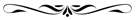 The Methodist Church in the Caribbean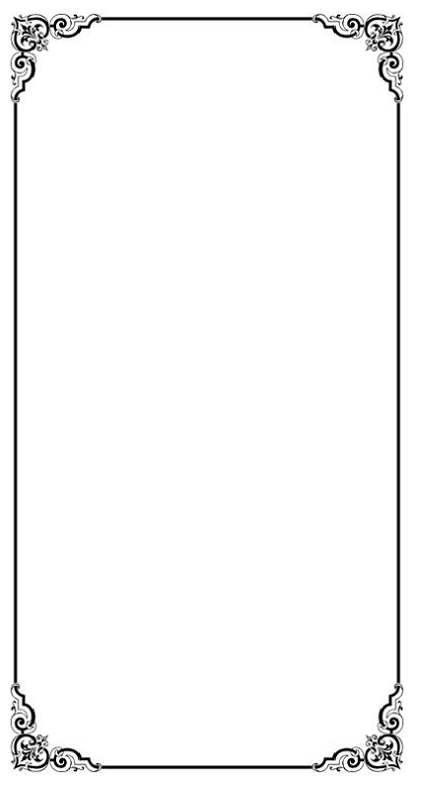 and the Americas (MCCA)Jamaica DistrictDISTRICT THEME:“Spreading Scriptural Holiness to Reform the Nation…Beginning with Me”Sub Theme “Building a Resilient People: Church, Community and Nation”METHODIST VOICES IN WORD AND SONG
TELEVISION MINISTRY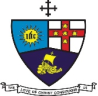 2nd Lord’s Day in AdventSunday, December 4, 2022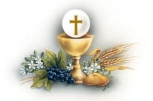 SERVICE OF WORD 
& SACRAMENT Officiating Clergy: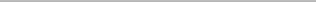 	District Bishop:  Rev’d Christine Gooden- Benguche                District Conference Secretary:  Rev’d Dr. Wayneford McFarlaneA warm welcome to all worshippers!Lord prepare me, to be a sanctuary
Pure and holy, tried and true
With thanksgiving, I'll be a living
Sanctuary, for YouPreacher:Rev’d Bosworth Mullings(Superintendent  Minister – Coke Circuit)Liturgist:Rev’d Dr. Wayneford McFarlane(Superintendent  Minister – Western St. Andrew Circuit)Organist:	Bro. Donovan RookwoodBro. Donovan RookwoodChoristers:Sis. Yvonne BrownSis. Valerie HindsSis. Valerie HindsSis. Lucette CargillSis. Marie MillerSis. Marie MillerPraise Team:‘FullJoy’ (Members of the Saxthorpe Praise Team)